Publicado en Madrid el 28/08/2019 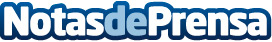 C-VoUCHER abre una nueva convocatoria para adoptar la economía circular, ofreciendo financiación a PYMEsC-VoUCHER es la primera iniciativa paneuropea que ayuda a las empresas a remodelar y rediseñar sus cadenas de valor, pasando de modelos lineales a circulares. Esta primera convocatoria para innovadores ofrece 15 000€ a PYMES que desarrollen planes de viabilidad para adoptar soluciones de economía circular. 18 PYMEs seleccionadas participarán en un programa de 3 meses de duración, contando con el apoyo de un experto en design thinking y sesiones de asesoramiento con expertos en financiaciónDatos de contacto:C-VoUCHER955 67 26 20Nota de prensa publicada en: https://www.notasdeprensa.es/c-voucher-abre-una-nueva-convocatoria-para Categorias: Nacional Finanzas Emprendedores Logística http://www.notasdeprensa.es